National Day of Remembrance and Action on Violence Against Women“Break the silence against Domestic Violence”Tuesday December 6, 2022Breakfast: 7 am to 8:30 amClub Capri36 Cleveland St., ThoroldLocal Union:_______________________________________________________________________Contact Person:____________________________________________________________________Email:____________________________________________________________________________Phone Number:____________________________________________________________________Number Attending:_________________________________________________________________*seats must be reserved by Thursday Dec. 1, 2022In Solidarity,Lori Boniferro-McFallChair, NRLC Women in Solidarity CommitteeLou Ann Binning, PresidentNiagara Regional Labour CouncilSend email response to :  nrlc.clc@gmail.com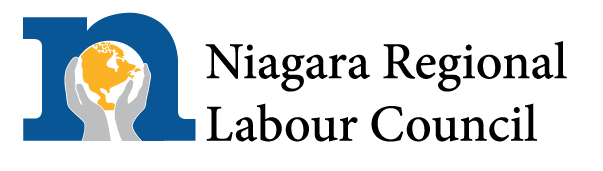 